◇　学校における会議の在り方は，その学校が　《　組織的で，計画的・効率的な仕事の仕方　》ができているかが分かる指標の一つになる。⇒　仕事の在り方として，計画的・効率的な機能的性の面と働き方改革に資する面とがある◇　学校の諸会議は，〔Ⅰ〕設定（準備・段取り）の面，〔Ⅱ〕会議の進行手順・内容，結果・成果の活用の面の２つの視点から水準を高めることができる。〔Ⅰ〕　会議の設定（準備・段取り）〔Ⅱ〕　会議の進行手順・内容，結果・成果の活用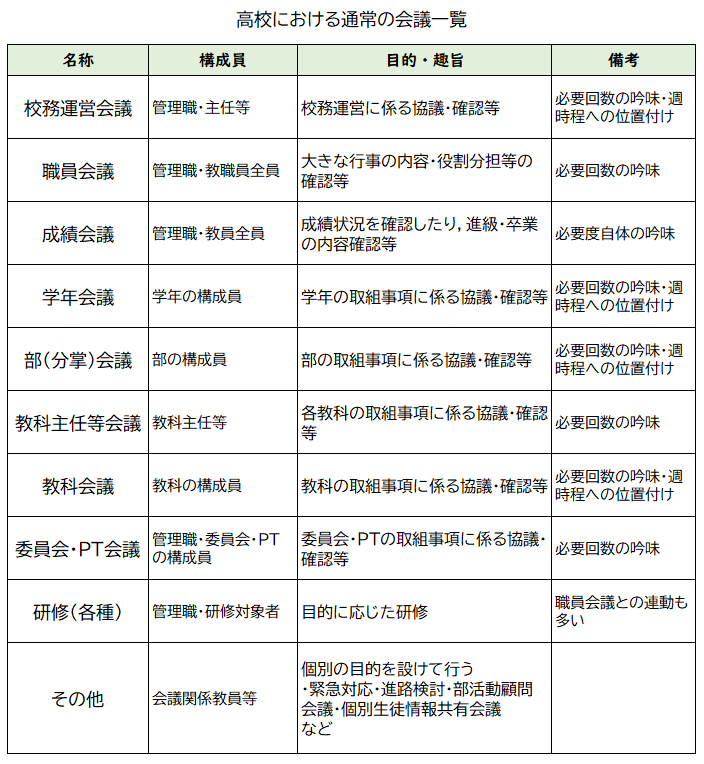 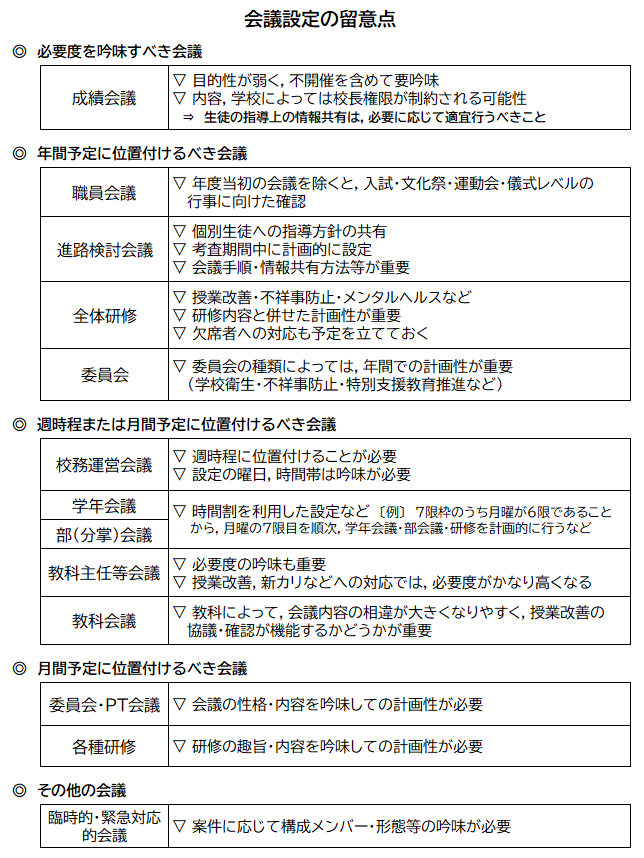 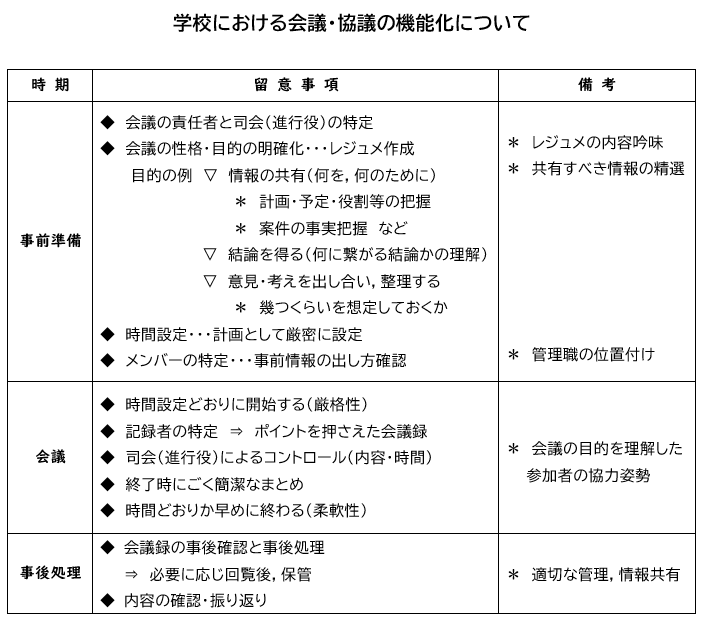 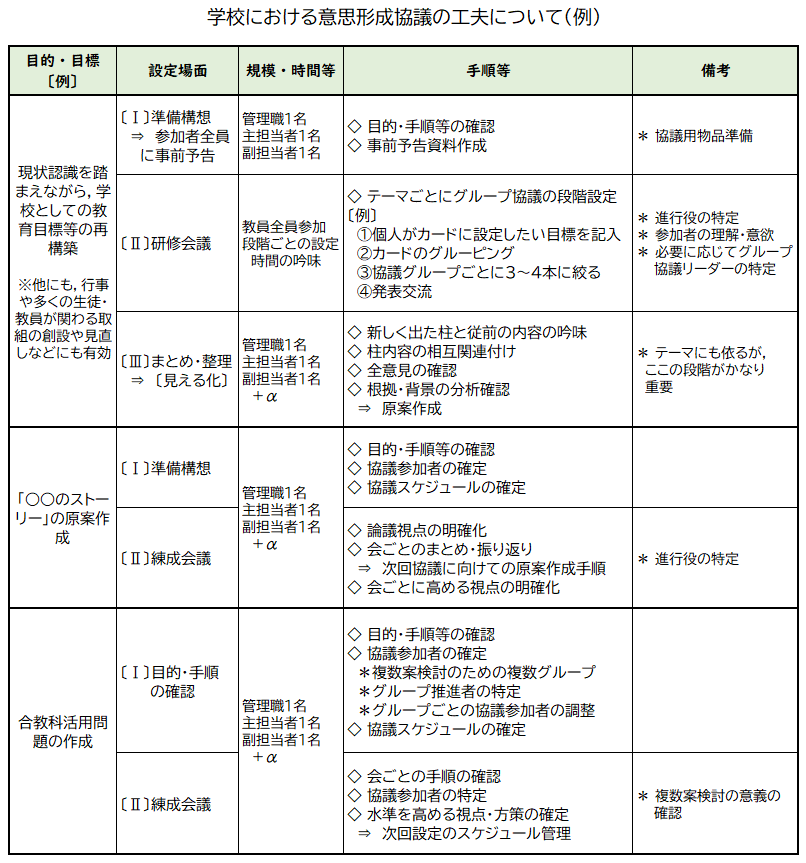 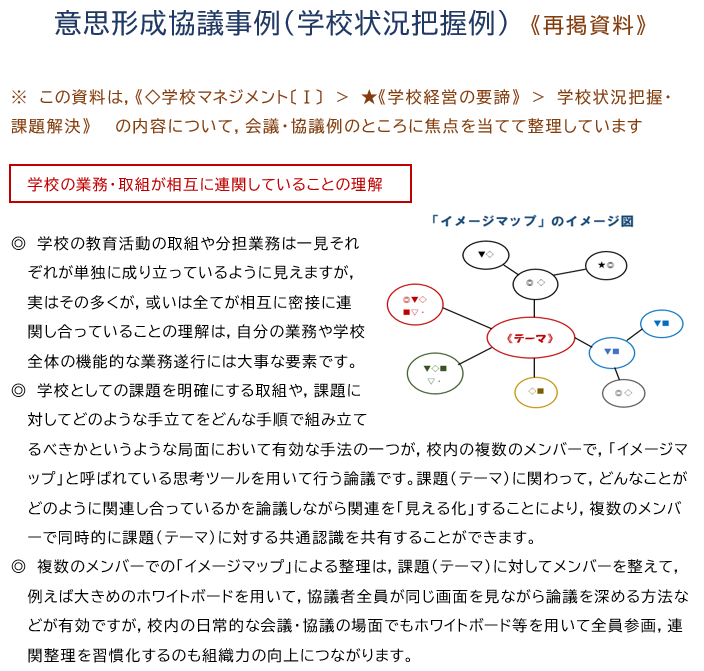 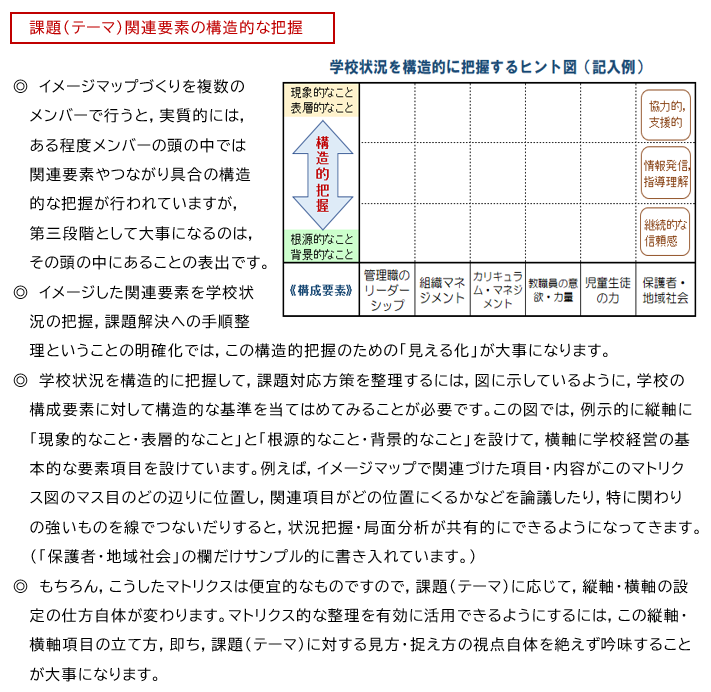 　　　　　　　　　学校の会議レジュメ例　（会議記録と兼ねたサンプル例）《会議名　　　　　　　　　年度内回数（第　回）》　　　　　　　　　　　　　　　　　　　　　　　　　　　　《必要に応じて，確認者㊞　決裁㊞　などの枠》〔１〕　テーマ・柱立て①（予定〇分）　〔説明者・提案者〕〔２〕　テーマ・柱立て②（予定○分）　〔説明者・提案者〕〔他〕　連絡・確認事項など《必要に応じて　会議結論　持ち越し課題　などの確認》目的研修・情報共有・意思決定・他〔　　　　　　　〕研修・情報共有・意思決定・他〔　　　　　　　〕研修・情報共有・意思決定・他〔　　　　　　　〕研修・情報共有・意思決定・他〔　　　　　　　〕設定責任者設定責任者実施日時実施日時　年　　月　　日（　　）〔○○分設定〕　　○○：○○　～　○○：○○　年　　月　　日（　　）〔○○分設定〕　　○○：○○　～　○○：○○司会記録参加者参加者〔　　名〕　　　・　　　・　　　　・〔　　名〕　　　・　　　・　　　　・〔　　名〕　　　・　　　・　　　　・〔　　名〕　　　・　　　・　　　　・〔　　名〕　　　・　　　・　　　　・〔　　名〕　　　・　　　・　　　　・〔　　名〕　　　・　　　・　　　　・記録保存先記録保存先会議内容周知会議内容周知会議内容周知　　（校内ラン掲載，職朝配布など）　　（校内ラン掲載，職朝配布など）　　（校内ラン掲載，職朝配布など）